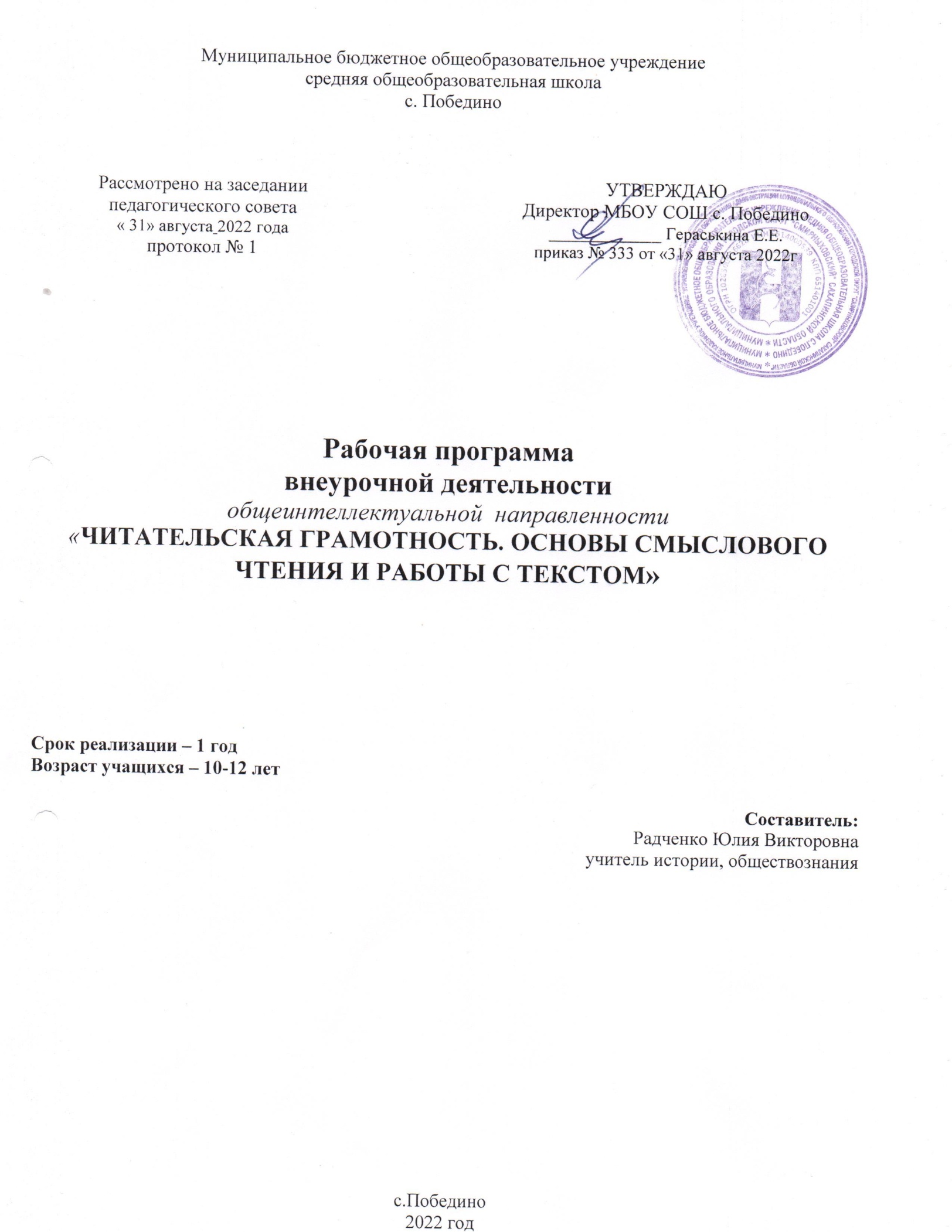   Планируемые результаты внеурочной деятельности Обучение по данной программе способствует формированию у обучающихся личностных, метапредметных и предметных результатов обучения, соответствующих требованиям федерального государственного образовательного стандарта основного общего образования.Личностные результаты:формирование активной жизненной позиции;осознанно читать тексты, выбирая стратегии чтения и работы с текстом, для достижения положительного результата учебной деятельности, удовлетворения личностных познавательных интересов, развития и обогащения эмоциональной сферы личности;использовать полученный опыт восприятия и понимания информации для формирования собственной позиции, оценочного мнения на основе прочитанных текстов.Метапредметные результаты:овладеютэлементарными навыками работы с книгой;умениями ставить перед собой цель чтения и выбирать соответствующий цели вид чтения (поисковый/просмотровый, ознакомительный, изучающий/ аналитический);элементарными навыками чтения текстов разных стилей и типов речи (в первую очередь научно-учебных, научно-познавательных).Применяя стратегии чтения в работе с текстом, учащиеся смогут осуществлять деятельность, направленную на поиск информации и понимание прочитанного, на основе умений:определять главную тему, общую цель или назначение текста;предвосхищать содержание текста по заголовку с опорой на имеющийся читательский и жизненный опыт;находить основные текстовые и вне текстовые компоненты (в не сплошных текстах);находить в тексте требуемую информацию (явную): главную и второстепенную, фактическую и иллюстративную, тезисную и доказательную и т.п.;выделять термины, обозначающие основные понятия текста.Применяя стратегии чтения в работе с текстом, учащиеся смогутосуществлять деятельность, направленную на понимание и интерпретацию информации, на основе умений:понимать смысл и назначение текста, задачу/позицию автора в разных видах текстов;выбирать из текста или придумывать заголовок, соответствующий содержанию и общему смыслу текста;формулировать тезис, выражающий общий смысл текста, передавать в устной и письменной форме главное в содержании текста;объяснять порядок частей, содержащихся в тексте;сопоставлять и объяснять основные текстовые и вне текстовые компоненты (в не сплошных текстах);интерпретировать содержание: сравнивать и противопоставлять заключённую в тексте информацию разного характера, определять причинно- следственные и логические связи, делать выводы из сформулированных посылок о намерении автора / главной мысли текста;задавать вопросы по содержанию текста и отвечать на них;прогнозировать содержание текста;находить скрытую информацию в тексте;использовать словари с целью уточнения непонятного значения слова.Применяя стратегии чтения в работе с текстом, учащиеся смогутосуществлять деятельность, направленную на понимание и преобразование информации, на основе умений:составлять план к тексту и структурировать текст, используя план;делать пометки, выписки, цитировать фрагменты текста в соответствии с коммуникативным замыслом;приводить аргументы/примеры к тезису, содержащемуся в тексте;преобразовывать (перекодировать) текст, используя новые формы представления информации (опорные схемы, таблицы, рисунки и т.п.).Применяя стратегии чтения в работе с текстом, учащиеся смогут осуществить деятельность, направленную на оценку информации и рефлексию, на основе умений:откликаться на содержание текста: связывать информацию, обнаруженную в тексте, со своими представлениями о мире;оценивать утверждения, находить доводы в защиту своей точки зрения в тексте;использовать полученную из разного вида текстов информацию для установления несложных причинно-следственных связей и зависимостей, объяснения, обоснования утверждений / тезисов;Содержание программыСодержание программы полностью соответствует методическим  рекомендациям  по реализации курса «Читаем, решаем, живём. Читательская грамотность. Основы смыслового чтения и работы с текстом»» 5-6 класс, на основе которого построена программаПрограмма внеурочной деятельности «Читательская грамотность» (Основы смыслового чтения и работы с текстом) адресована учащимся 6 классов общеобразовательной школы и является необходимым дополнением к программам всех учебных дисциплин, так как формирование навыков смыслового чтения является стратегической линией школьного образования в целом.Реализация различных направлений внеурочной деятельности, направленной на удовлетворение подрастающего поколения граждан в содержательном досуге, осуществляется через различные виды деятельности:ПознавательнаяМыслительнаяИсследовательскаяТворческаяФормы внеурочной деятельностилекции;практические работы;беседы;урок-консультацияпроектная деятельность;диспуты и др. Контроль обученияФормы представления результатов внеурочной деятельностиПредставление результата обучающихся в рамках курса внеурочной деятельности «Программирование» происходит на заключительном занятии в форме зачета (практическая работа, защита проектов и т.д.)ТЕМАТИЧЕСКОЕ ПЛАНИРОВАНИЕКАЛЕНДАРНО-ТЕМАТИЧЕСКОЕ ПЛАНИРОВАНИЕНаименование разделов и темКоличество часов1.Виды чтения32.Цели чтения103.Логико-смысловой анализ текста124.Структурирование информации9ИТОГО34№Тема учебного занятия по программеДата планируемого проведенияДатафактического проведенияПримечаниеИспользование ЦОР1Умеем ли мы читать? (Виды чтения)2Знакомство с технологией сбора и анализа информации о результатах работы для портфолио3Как выбрать книгу? (Виды чтения: просмотровое, ознакомительное)4Учимся ставить цель чтения («Знаю - хочу узнать - узнал»)5Что и о чём? (Углубление понятия о тексте)6ПР. Прогнозирование содержания текста по заглавию, составление плана текста, сопоставление прогноза с содержанием текста7Зачем нужен эпиграф? (Роль заглавия и эпиграфа)8Учимся читать учебный текст (Маркировка информации). Аналитическое чтение.9Как построен текст? (Строение текстов разных типов речи) 10ПР.Составление таблицы/опорной схемы/ опорного конспекта по теории типов речи11«Сцепления» в тексте (Смысловые связи в тексте)https://www.yaklass.ru/12Ролевая игра «Заседание Учёного совета лексикографов».13Стили речи. Погружение в текст.14ПР. Логико-смысловой анализ текста художественного или публицистического стиля речи15Погружение в текст16Выделение тезиса и аргументов примеров в тексте учебно-научного стиля речи17Воображение и прогнозирование18Прогнозирование содержания19Диалог с текстом.20Составление вопросов к тексту21Диалог с текстом («Толстые и тонкие» вопросы22Диалог с текстом (Выделение главной мысли)23ИграИгра-состязание «Аукцион вопросов и ответов»24Учимся читать «между строк» (Скрытая информация в тексте)25Что помогает понять текст? (План текста)26Структурирование информации во время чтения и после чтения, перерабатывание и фиксирование сжатой информации в форме плана 28Что помогает понять текст (Перекодирование информации: пометки, выписки, цитаты)29Структурирование информации во время чтения и после чтения, перерабатывание и фиксирование сжатой информации в форме плана 30Обработка и предъявление информации: план текста и пересказ)31Создание вторичного текста на базе другого (исходного текста): пересказ (изложение) как средство формирования коммуникативных умений32ЗАЧЕТ.Практикум-диагностика (Тестовая работа по комплексному применению умений работать с информацией и текстом)33-34Чему я научился (Подведение итогов, оформление портфолио)